Gwerthusiad o System Gyfan Braenaru i Ferched a Gwasanaeth Ymyrraeth Gynnar 18-25 – De Cymru a Gwent  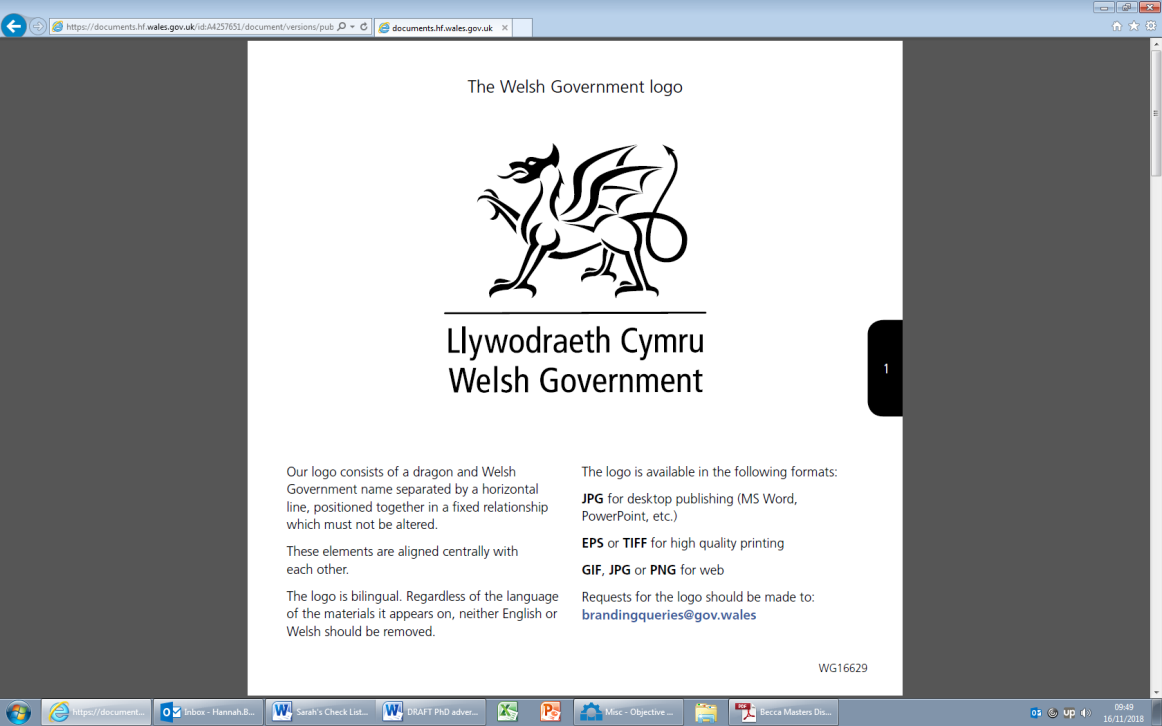 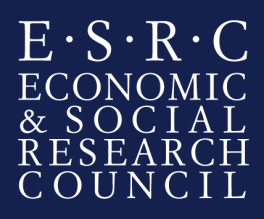 Crynodeb Mae hwn yn gyfle cyffrous i gael lleoliad gwaith gyda thâl ar brosiect ar ran Llywodraeth Cymru. Bydd y lleoliad gwaith yn canolbwyntio ar werthuso Dull System Gyfan Braenaru i Ferched (WSA) a Gwasanaeth Ymyrraeth Gynnar 18-25 yn Ne Cymru, Gwent. Bydd yr ymgeisydd llwyddiannus yn gweithio'n agos gyda swyddogion Llywodraeth Cymru a rhanddeiliaid i ymchwilio i amrywiaeth o ganlyniadau ymchwil a'u datblygu, a chefnogi Llywodraeth Cymru yn ei phroses ymchwil. Caiff yr ymgeisydd gyfle i gymhwyso sgiliau ymchwil mewn amgylchedd polisi, datblygu sgiliau generig ymhellach (megis ysgrifennu adroddiadau neu wneud cyflwyniadau), a gwella eu gwybodaeth o waith ymchwil y tu allan i'r byd academaidd.Y Sefydliad Llywodraeth Cymru yw'r Llywodraeth ddatganoledig ar gyfer Cymru sy'n gyfrifol am yr economi, addysg, iechyd a'r GIG yng Nghymru, busnes, gwasanaethau cyhoeddus ac Amgylchedd Cymru.Yn benodol, bydd yr interniaeth yn rhan o Wybodaeth a Gwasanaethau Dadansoddol (KAS). Mae KAS yn darparu'r broses o gasglu, dadansoddi a chyflwyno ymchwil a data ar gyfer llunwyr polisïau a'r cyhoedd yn unol â safonau proffesiynol. Maent yn cynnig tystiolaeth annibynnol i ddeall, datblygu, gweithredu, monitro a gwerthuso polisïau'r Llywodraeth. Mae KAS hefyd yn cefnogi cydweithwyr polisi gyda datblygu, gweithredu a chyflawni polisïau. Yr Interniaeth  Bydd yr intern yn rhan o'r tîm sy'n gweithio ar Droseddu a Chyfiawnder. Bydd yr interniaeth yn gyfle cyffrous i weithio gyda Llywodraeth Cymru. Bydd yr interniaeth yn gofyn am gydweithio'n agos â swyddogion polisi ac ymchwilwyr, a bydd yn rhoi cyfle i gymhwyso sgiliau ymchwil mewn amgylchedd polisi, datblygu sgiliau generig ymhellach (megis ysgrifennu adroddiadau neu wneud cyflwyniadau), a gwella gwybodaeth am bolisïau. Bydd yr ymgeisydd llwyddiannus yn elwa ar gyfleoedd datblygu a gynigir yn ganolog gan Lywodraeth Cymru, gan gynnwys, mentora, cysgodi, cefnogaeth gan gyfoedion yn ogystal â hyfforddiant. Bydd interniaid yn elwa o'r profiad o gydweithio'n agos â Llywodraeth Cymru: Ennyn gwell dealltwriaeth o'r byd y tu allan i'r byd academaidd a chynyddu cyflogadwyedd, gan ddefnyddio eu gwybodaeth a'u sgiliau i gyfrannu at waith Llywodraeth Cymru. Gall cydweithwyr yr intern yn Llywodraeth Cymru roi eu barn ar brosiect PhD yr intern sy'n gallu cyfrannu at lwyddiant ei draethawd, yn ogystal â chyfleoedd rhwydweithio o fewn y maes polisi sy'n gysylltiedig â'u maes ymchwilSgiliau a gwybodaeth trosglwyddadwySgiliau rheoli amserSgiliau ysgrifennu adroddiadauY Prosiect Mae'r bartneriaeth gomisiynu a sefydlwyd rhwng Comisiynydd Heddlu a Throsedd De Cymru, Comisiynydd Heddlu a Throsedd Gwent, HMPPS yng Nghymru a Llywodraeth Cymru wedi ymrwymo buddsoddiad sylweddol dros ddwy flynedd (o’r 1af o Hydref 2019 o leiaf) i ddarparu gwasanaeth Braenaru i Ferched ac ymyrraeth gynnar 18-25.  Bwriad y gwasanaeth hwn yw targedu cymorth yn fwy effeithiol, gan osgoi bylchau neu ddyblygu yn y gwasanaethau a ddarperir, a chefnogi merched ac oedolion ifanc i ddod o hyd i gymorth ac ymyriadau'n llwyddiannus er mwyn iddynt allu newid eu bywydau. Mae'r gwasanaeth hwn yn cynorthwyo ei ddefnyddwyr i fyw bywydau heb droseddu, gwella lles ac yn y tymor hir, lleihau aildroseddu a gwneud cymunedau'n fwy diogel. Cynigir cymorth o'r cam cynharaf posibl, gan gydnabod yr effaith bellgyrhaeddol, hirdymor sy'n deillio o droseddoli merched ac oedolion ifanc. Mae Future4, sef consortiwm a oedd yn cynnwys G4S, Cymru Ddiogelach, Include and Llamau wedi'u comisiynu i ddarparu'r gwasanaeth hwn a arweiniodd yn y pen draw at bartneriaeth gydgysylltiedig rhwng y sector cyhoeddus, y sector preifat a'r trydydd sector, gyda phob un yn gweithio tuag at y nod o leihau troseddu ac aildroseddu yng Nghymru drwy alluogi merched ac oedolion ifanc i gael cyfleoedd i fyw bywydau cadarnhaol, annibynnol ac iach.Mae'r lleoliad hwn yn canolbwyntio ar werthuso'r gwasanaeth Braenaru i ferched ar gyfer arloesi ac ymyrraeth gynnar 18-25. Y bwriad yw y bydd unrhyw werthusiad yn darparu tystiolaeth wrthrychol ar gyfer effeithiolrwydd y gwasanaeth, a fydd yn werthfawr i gomisiynwyr a darparwyr gwasanaethau yn ogystal â rhanddeiliaid ehangach. Bydd yn darparu gwybodaeth am 'yr hyn sy'n gweithio, gyda phwy, pryd, pam a sut' yng nghyd-destun gwasanaeth WSA Braenaru i Ferched a Gwasanaethau Ymyrraeth Gynnar 18-25. Bydd hyn yn llywio'r gwaith o'i gyflwyno, gan gynnwys gwelliannau posibl i'r dull presennol. Rhagwelir y bydd y gwerthusiad yn llywio penderfyniadau cyllido yn y dyfodol yn ogystal â chyfeiriad ehangach troseddau gan bolisi merched a chyfiawnder ieuenctid/Y2A yng Nghymru, er enghraifft, mewn perthynas â gweithredu glasbrintiau cyfiawnder ieuenctid a troseddau merched.Bydd y gwerthusiad yn rhoi dealltwriaeth glir o ba mor effeithiol yw Cynllun Braenaru i Ferched a Gwasanaeth Ymyrraeth Gynnar 18-25 o ran cyflawni'r canlyniadau a fwriedir ar lefel defnyddiwr gwasanaeth unigol, h.y. iechyd a lles emosiynol a chorfforol gwell; cryfhau perthnasoedd cadarnhaol; mwy o ddiogelwch; sgiliau bywyd gwell.Bydd y gwerthusiad hefyd yn ystyried manteision y system ehangach y mae'r gwasanaeth yn eu cynnig i bartneriaid a chymunedau. Bydd yn darparu dealltwriaeth o ba mor effeithiol yw'r gwasanaeth ymyrraeth gynnar gan y merched a Gwasanaethau Ymyrraeth Gynnar 18-25 o ran cyflawni'r manteision/canlyniadau ehangach a fwriadwyd ar gyfer plant, dioddefwyr, y gymuned ehangach a gwasanaethau cyhoeddus:Llai o achosion o Brofiadau Niweidiol yn Ystod Plentyndod (ACE);Gwell ymatebion i drawma gwybodus i ACEs/lleddfu effaith ACEs lle maent wedi digwydd; Gwell hyder a chydlyniant cymunedol;Llai o achosion o droseddu yn sgil llai o droseddu/aildroseddu (gan gydnabod na fydd yn bosibl mesur atgwymp hirdymor o fewn yr amserlenni gofynnol); Llai o alw ar wasanaethau gan gynnwys yr heddlu, y llysoedd a’r gwasanaethau iechyd.Dylai'r gwerthusiad geisio casglu unrhyw ganlyniadau anfwriadol o wasanaeth WSA a 18-25 (cadarnhaol a negyddol) ar lefel defnyddiwr gwasanaeth ac yn ehangach. Dylai'r gwerthusiad geisio nodi canlyniadau sy'n gyson â'r egwyddorion sy'n sail i lasbrintiau cyfiawnder ieuenctid a troseddau merched, h.y. a yw'r gwasanaeth yn defnyddio dull unigoledig, cyfannol, sy'n seiliedig ar drawma ac sy'n ymateb i rywedd er mwyn ymgysylltu â defnyddwyr gwasanaeth. Felly dylai'r gwerthusiad ystyried effaith gyffredinol y gwasanaeth WSA Braenaru i Ferched ac ymyrraeth gynnar 18-25, yn ogystal â'r effaith benodol ar y carfannau benywaidd a 18-25.Dylai hefyd ystyried effaith gwasanaeth WSA Braenaru i Ferched a gwasanaeth ymyrraeth gynnar 18-25 ar is-garfannau o ddefnyddwyr gwasanaethau, fel y rhai a nodwyd fel blaenoriaethau o dan 'fframwaith i gefnogi newid cadarnhaol i'r rhai sydd mewn perygl o droseddu yng Nghymru', gan gynnwys y rhai sydd mewn perygl o fod yn cyflawni Trais yn Erbyn Merched, Cam-Drin Domestig a Trais Rhywiol (VAWDASV), defnyddwyr gwasanaethau BAME, ac ati. Dylai'r gwerthusiad ystyried sut y gallai carfannau troseddau eraill elwa o'r WSA, megis oedolion gwrywaidd neu rai dan 18 oed. Dylid ystyried sicrhau sut y gall rhanddeiliaid o'r ardaloedd hynny o Gymru nad ydynt yn gweithredu model WSA (h.y. Gogledd Cymru a Dyfed-Powys) lywio'r gwerthusiad ac elwa arno. Dylai'r gwerthusiad geisio nodi gwerth ychwanegol dull systemau cyfan o weithio gyda merched sydd mewn perygl o droseddu yn ogystal â'r cohort 18-25.Mae'n debygol y bydd ail interniaeth PhD am chwe mis yn cael ei chynnig i gyd-fynd â’r cyntaf. Felly, dylai'r myfyriwr cyntaf ystyried gwneud argymhellion ar gyfer ymchwil barhaus y gall yr ail fyfyriwr fynd ar ei drywydd, gan sicrhau dilyniant.Dylai'r dull fod yn hyblyg er mwyn caniatáu ar gyfer unrhyw gyfyngiadau/newidiadau sy'n gysylltiedig â phandemig Covid-19.Canlyniadau disgwyliedig y prosiect:Dylai'r myfyriwr ddarparu adroddiad gwerthuso drafft a therfynol ar gyfer y Bwrdd comisiynu, gan gynnwys:Crynodeb gweithredol sy'n addas i'w rannu â rhanddeiliaidCrynodeb o'r canfyddiadau sy'n addas i'w rhannu gyda gwasanaeth WSA braenaru i ferched a defnyddwyr gwasanaethau ymyrraeth gynnar 18-25Gellir gofyn i'r myfyriwr hefyd gyflwyno a thrafod canfyddiadau ac argymhellion mewn cyfarfodydd perthnasol o'r Bwrdd.Cyfrifoldebau a gofynion yr interniaeth Bydd yr interniaeth yn para am gyfnod o dri mis, gyda’r opsiwn o estyniad, ac yn ystod y cyfnod hwn bydd y sefydliad cartref yn rhewi prosiect PhD y myfyriwr. Bydd y myfyriwr yn cael ei dalu’r hyn sy’n cyfateb i’w dâl (stipend) yn ystod ei interniaeth. Yn ogystal â gwyliau blynyddol, gellir trefnu amser ar gyfer ymrwymiadau PhD drwy drafod gyda’r rheolwyr llinell, e.e. cyfarfodydd grwpiau ymchwil a chyflwyniadau cynhadledd. Anogir ceisiadau gan fyfyrwyr rhan-amser.Rhagwelir y bydd yr ymgeisydd llwyddiannus yn gweithio gartref yn ystod cyfnod yr interniaeth. Mae hyn yn seiliedig ar ein dealltwriaeth bresennol o'r sefyllfa a'r hyn sy'n bosibl o ran gwaith ymchwil. Gall hyn newid wrth i sefyllfa Covid-19 ddatblygu. Pe bai sefyllfa Covid-19 yn datblygu ac yn caniatáu dychwelyd i'r swyddfeydd yn raddol, byddai hyn yn cael ei drafod gyda’r ymgeisydd llwyddiannus.Bydd yr interniaeth yn para am gyfnod o 3 mis amser llawn neu’r hyn sy’n cyfateb yn rhan-amser. Ar gyfer myfyrwyr sydd wedi’u cofrestru yn rhan-amser, mae’r interniaeth hon ar gael yn rhan-amser dros gyfnod hwy (dim llai na thri diwrnod yr wythnos waith), i’w negodi rhwng Llywodraeth Cymru a’r ymgeisydd llwyddiannus. Os hoffech gael eich ystyried ar sail ran-amser, nodwch eich dewis oriau gwaith ar y ffurflen gais. Manyleb y myfyriwrRhaid i'r myfyriwr:allu dadansoddi data meintiol ansoddol meddu ar brofiad o gynnal ymchwil seicolegol a/neu droseddegol gymhwysol, gan gynnwys cyswllt uniongyrchol â defnyddwyr gwasanaeth sy'n agored i niwed a'u staff cymorth. profiad o drin data, yn STATA neu SPSS. gallu cynhyrchu trawsdablau, siartiau wedi'u cynllunio'n dda a chynhyrchu dogfennau cryno, ysgrifenedig a chryno sy'n cyflwyno deunydd technegol mewn fformat hygyrch.Dyddiad dechrau’r interniaeth  Ionawr 2020 (union ddyddiad i'w drafod). Efallai y bydd rhywfaint o hyblygrwydd yn dibynnu ar amgylchiadau unigol.  Cyllid a chostauGellir talu costau teithio a llety i fyfyrwyr nad ydynt wedi'u lleoli yng Nghaerdydd fel arfer. Dylai ceisiadau fod yn gyson â chanllawiau DTP Cymru. Ni fydd ceisiadau gan fyfyrwyr sydd angen cyllid ychwanegol ar gyfer teithio a llety yn cael eu trin yn llai ffafriol. Am unrhyw ymholiadau ynghylch hyn cysylltwch â Carole Baker yn DTP Cymru yn:  enquiries@walesdtp.ac.ukDiogelwch Mae gweithdrefnau fetio Llywodraeth Cymru (sy'n gymwys i staff dros dro yn ogystal â pharhaol) yn cynnwys cwblhau ffurflen gais Safon Gwaelodlin Diogelwch Personél (BPSS) a Holiadur Diogelwch at ddiben fetio diogelwch.Mae'r broses hon yn ei gwneud yn ofynnol i'r ymgeisydd gynhyrchu tri math gwreiddiol o ddogfennau adnabod, a dylai un ohonynt fod yn ffotograffig (pasbort, trwydded yrru newydd), a dylai un ddogfen ddangos eu cyfeiriad presennol, gan gynnwys un o'r canlynol: bil cyfleustodau, tystysgrif geni, P45 neu P60.YmholiadauDylid cyfeirio unrhyw ymholiadau yn ymwneud â'r swydd neu'r broses gwneud cais at Dr Cerys Miles: Cerys.Miles003@gov.wales